Right At Hme Preschool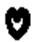 Fee Schedule (Extension of contract)						rev    6/29/2018This is a list of additional fees that will be applied to your account when relevant. Each fee is per child.Square Reader Payment Process Fee$5 additional to each tuition payment made on the Square Credit/Bank card payment.Late Payment Fee$10 per day until total payment is paidOvertime Fee (Per Child)$5 for every 15 minute increments any time when the child is picked up after closingBounced check fee$35 plus any late payment fees added when a check is used for payment but is returned due to non-sufficient funds.Ill child late pickup feeOnce parents are notified to pick up ill child from daycare they have 1 hour to do so.$1 for every minute the parent is late pass the allowed hour.1 Week Delinquent Payment Termination FeeAmount of past due payment plus the total in late fees that accrue after 1 consecutive week (7 calendar days) of payments left unpaid.All fees listed above will be subjected to a late payment fee or termination if not paid by the due date following the occurrence.Any fees collected will be in the form of cash, checks or money orders.__________________________________________________		______________________Parent Signature							Date